Приложение № 3 к Извещению об осуществлениизакупки при проведении электронногоаукциона на поставку канцелярскихтоваров для нужд ИПУ РАНТехническое заданиена поставку канцелярских товаров для нужд ИПУ РАН1. Объект закупки: поставка канцелярских товаров для нужд ИПУ РАН (далее – Товар).2. Краткие характеристики поставляемых товаров: в соответствии с Приложением 
№ 1 к Техническому заданию «Сведения о функциональных, технических, качественных и эксплуатационных (при наличии) характеристиках объекта закупки».Товары должны соответствовать или превышать требования Технического задания по функциональным, техническим, качественным и эксплуатационным (при наличии) показателям, указанным в Приложении № 1 к Техническому заданию.ОКПД 2: 22.29.25.000 – Принадлежности канцелярские или школьные пластмассовые;КТРУ 22.29.25.000-00000004 - Папка пластиковая;КТРУ 22.29.25.000-00000008 - Папка пластиковая;КТРУ 22.29.25.000-00000009 - Папка пластиковая;КТРУ 22.29.25.000-00000013 - Файл-вкладыш;КТРУ 22.29.25.000-00000002 - Клейкие закладки пластиковые;КТРУ 22.29.25.000-00000034 - Разделитель листов пластиковый;КТРУ 22.29.25.000-00000016 - Лоток для бумаг пластиковый;КТРУ 22.29.25.000-00000018 - Подставка для канцелярских принадлежностей настольная (органайзер) пластиковая;КТРУ 22.29.25.000-00000023 - Губка для маркерной доски;КТРУ 22.29.25.000-00000021 - Бейдж.3. Перечень и количество поставляемого товара: общее количество поставляемого товара по 14 (четырнадцати) номенклатурным позициям – 22 125 (двадцать две тысячи сто двадцать пять) штук в соответствии со Спецификацией на поставку канцелярских товаров для нужд ИПУ РАН (Приложение № 2 к Техническому заданию), являющимся его неотъемлемой частью.4. Общие требования к поставке товаров, требования по объему гарантий качества, требования по сроку гарантий качества на результаты закупки:Поставляемый Товар должен принадлежать Поставщику на праве собственности, 
не должен быть заложен, являться предметом ареста, свободен от прав третьих лиц, ввезён 
на территорию Российской Федерации с соблюдением всех установленных законодательством Российской Федерации требований.                            Поставляемый Товар должен быть новым, изготовленным в соответствии с требованиями, установленными законодательством Российской Федерации.       Качество поставляемого Товара должно соответствовать стандартам (техническим условиям) и обязательным требованиям, установленными нормативно-техническим актами (СанПиНы, ОСТы, ГОСТы, ТУ, Технические регламенты), другими правилами, подлежащими применению  в соответствии с Федеральным законом от 27.12.2002 № 184-ФЗ «О техническом регулировании» и иным стандартам, согласованным Сторонами в Техническом задании и/или Спецификации.Товар должен поставляться в упаковке и/или таре, обеспечивающей его сохранность, при перевозке тем видом транспорта, который используется для доставки Товара Заказчику, погрузо-разгрузочных работах и хранении в условиях воздействия климатических факторов (температура, влажность, осадки), соответствующих тому времени года, в которое осуществляется поставка.Требования к упаковке Товара должны соответствовать Решению Комиссии Таможенного союза от 16.08.2011 № 769 «О принятии технического регламента Таможенного союза «О безопасности упаковки», ГОСТ 17527-2020 «Межгосударственный стандарт. Упаковка. Термины и определения».На упаковке (таре) должна быть маркировка Товара и тары (упаковки) Товара, в том числе транспортной, необходимая для идентификации грузоотправителя (Поставщика) 
и грузополучателя (Заказчика), а также содержащая информацию об условиях перевозки, погрузо-разгрузочных работ и хранении Товара. Маркировка Товара должна содержать также информацию о наименовании, виде Товара, наименовании фирмы-изготовителя, юридическом адресе изготовителя, гарантийном сроке на Товар и дате изготовления Товара.Поставщик гарантирует качество и безопасность поставляемого Товара в соответствии                                         с действующими стандартами, утвержденными на соответствующий вид Товара, и наличием сертификатов, обязательных для Товара, оформленных в соответствии с российскими стандартами. Бирки и наклейки на упаковках должны быть четкими, чистыми и хорошо читаемыми. Производственные коды на Товаре должны совпадать с производственными кодами на упаковке.В случае форс-мажорных обстоятельств, замедляющих ход исполнения условий Контракта против установленного срока, Поставщик обязан немедленно поставить в известность Заказчика. Срок и объем гарантии на поставляемый Товар должен быть согласно гарантии завода-изготовителя (производителя Товара), но не менее 12 месяцев с даты приемки поставленного Товара.В случае если в течение гарантийного срока на Товар будут обнаружены недостатки Товара, возникшие в случае его некачественного изготовления, или Товар не будет соответствовать условиям Контракта, при требовании (уведомлении) Заказчика Поставщик обязан за свой счет заменить Товар в срок не более 20 (двадцати) дней с даты письменного получения такого требования (уведомления) Заказчика.Поставщик предоставляет Заказчику гарантии производителя (изготовителя), оформленные соответствующими гарантийными талонами или аналогичными документами, подтверждающими качество материалов, используемых для изготовления Товара, а также надлежащее качество Товара.Наличие гарантии качества удостоверяется выдачей Поставщиком гарантийного талона (сертификата) или проставлением соответствующей записи на маркировочном ярлыке поставленного Товара.Товар должен иметь сертификаты или санитарно-гигиенические заключения и иные документы, подтверждающие качество Товара, оформленные в соответствии с законодательством Российской Федерации.Поставляемый Товар должны быть экологически чистыми, безопасными для здоровья человека.Поставляемый Товар должны соответствовать требованиям, установленным ГОСТ, СанПиН, другим нормам и правилам для данного вида Товара.Поставляемый Товар должен быть надлежащего качества подтвержденными сертификатами соответствия системы сертификации Госстандарта России или декларациями                  о соответствии санитарно-эпидемиологическими заключениями Федеральной службы 
по надзору в сфере защите прав потребителей (если законодательством Российской Федерации установлены обязательные требования к сертификации и декларированию данного вида продукта).         Поставляемый Товар должен соответствовать требованиям:          - постановления Правительства Российской Федерации от 23 декабря 2021 г. № 2425 
«Об утверждении единого перечня продукции, подлежащей обязательной сертификации, и единого перечня продукции, подлежащей декларированию соответствия, внесении изменений в постановление Правительства Российской Федерации от 31 декабря 2020 г. № 2467 и признании утратившими силу некоторых актов Правительства Российской Федерации»;        - решения Комиссии Таможенного союза от 23.09.2011 № 797 «О принятии технического регламента Таможенного союза «О безопасности продукции, предназначенной для детей и подростков»;         - решения Комиссии Таможенного союза от 28.05.2010 № 299 «О применении санитарных мер в Евразийском экономическом союзе»;         - ГОСТ 17914-72 «Обложки дел длительных сроков хранения. Технические условия».5. Требования к поставке Товара: Поставка Товара осуществляется по адресу: г. Москва, ул. Профсоюзная, д. 65, ИПУ РАН.Поставщик обязан заблаговременно согласовать с Заказчиком точное время и конкретную дату поставки Товара. Поставка Товара должна осуществляться в рабочие дни с 9 ч. 30 мин. по 18 ч. 15 мин. (по МСК) с понедельника по четверг, с 9 ч. 30 мин. по 17 ч. 00 мин. (по МСК) - пятница с соблюдением Поставщиком Правил внутреннего трудового распорядка Заказчика.6. Сроки выполнения работ, оказания услуг и поставки товаров, календарные сроки начала и завершения поставок, периоды выполнения условий контракта:Срок поставки Товара: в течение 14 (четырнадцати) календарных дней 
с даты заключения Контракта. 7. Порядок выполнения работ, оказания услуг, поставки товаров, этапы, последовательность, график, порядок поэтапной выплаты авансирования, а также поэтапной оплаты исполненных условий Контракта: в соответствии с условиями Контракта.8. Качественные и количественные характеристики поставляемых товаров, выполняемых работ, оказываемых услуг: Согласно требований Технического задания, Сведений о функциональных, технических, качественных и эксплуатационных (при наличии) характеристиках объекта закупки (Приложение № 1 к Техническому заданию) и Спецификации на поставку канцелярских товаров для нужд ИПУ РАН (Приложение № 2 к Техническому заданию).Заведующий ОМТС							                             С.В. Матвеева Приложение № 1 к Техническому заданиюна поставку канцелярских товаров для нужд ИПУ РАНСведения о функциональных, технических, качественных и эксплуатационных (при наличии) характеристиках объекта закупкиЗам.заведующего ОМТС										Т.В. ОмельченкоПриложение № 2 к Техническому заданиюна поставку канцелярских товаров для нужд ИПУ РАНСПЕЦИФИКАЦИЯна поставку канцелярских товаров для нужд ИПУ РАН	Заведующий ОМТС                                                                                                     С.В. Матвеева№ппНаименование товараУказание натоварный знак(модель,производитель, странапроисхождения товара)Наименование характеристики/единица измеренияЗначение характеристикиОбоснование необходимости использования дополнительной информацииИнструкция по заполнению характеристики в заявке1Папка пластиковаяТип 1КТРУ 22.29.25.000 -00000008 - Папка пластиковаяТиппапка-скоросшивательВ соответствии с КТРУЗначение характеристики не может изменяться участником закупки1Папка пластиковаяТип 1КТРУ 22.29.25.000 -00000008 - Папка пластиковаяФорматА4В соответствии с КТРУЗначение характеристики не может изменяться участником закупки1Папка пластиковаяТип 1КТРУ 22.29.25.000 -00000008 - Папка пластиковаяШирина корешка, max, мм≤ 20В соответствии с КТРУУчастник закупки указывает в заявке конкретное значение характеристики1Папка пластиковаяТип 1КТРУ 22.29.25.000 -00000008 - Папка пластиковаяШирина корешка, min, мм≥ 15В соответствии с КТРУУчастник закупки указывает в заявке конкретное значение характеристики1Папка пластиковаяТип 1КТРУ 22.29.25.000 -00000008 - Папка пластиковаяТолщина пластика, мм≥ 0,18Обусловлено требованием заказчика к износостойкости и прочности материала при использованииУчастник закупки указывает в заявке конкретное значение характеристики1Папка пластиковаяТип 1КТРУ 22.29.25.000 -00000008 - Папка пластиковаяВерхний прозрачный листналичиеОбусловлено требованием к организации папки в делопроизводствеЗначение характеристики не может изменяться участником закупки2Папка пластиковаяТип 2КТРУ 22.29.25.000 -00000009 - Папка пластиковаяТиппапка-конвертВ соответствии с КТРУЗначение характеристики не может изменяться участником закупки2Папка пластиковаяТип 2КТРУ 22.29.25.000 -00000009 - Папка пластиковаяФорматА4В соответствии с КТРУЗначение характеристики не может изменяться участником закупки2Папка пластиковаяТип 2КТРУ 22.29.25.000 -00000009 - Папка пластиковаяСпособ фиксациирезинкаВ соответствии с КТРУЗначение характеристики не может изменяться участником закупки2Папка пластиковаяТип 2КТРУ 22.29.25.000 -00000009 - Папка пластиковаяТолщина пластика, мм≥ 0,18Обусловлено требованием заказчика к износостойкости и прочности материала при использованииУчастник закупки указывает в заявке конкретное значение характеристики3Папка пластиковаяТип 3КТРУ 22.29.25.000 -00000004 - Папка пластиковаяТиппапка файловаяВ соответствии с КТРУЗначение характеристики не может изменяться участником закупки3Папка пластиковаяТип 3КТРУ 22.29.25.000 -00000004 - Папка пластиковаяФорматА4В соответствии с КТРУЗначение характеристики не может изменяться участником закупки3Папка пластиковаяТип 3КТРУ 22.29.25.000 -00000004 - Папка пластиковаяШирина корешка, max, мм≤ 35В соответствии с КТРУУчастник закупки указывает в заявке конкретное значение характеристики3Папка пластиковаяТип 3КТРУ 22.29.25.000 -00000004 - Папка пластиковаяШирина корешка, min, мм≥ 30В соответствии с КТРУУчастник закупки указывает в заявке конкретное значение характеристики3Папка пластиковаяТип 3КТРУ 22.29.25.000 -00000004 - Папка пластиковаяТолщина пластика, мм≥ 0,40Обусловлено требованием заказчика к износостойкости и прочности материала при использованииУчастник закупки указывает в заявке конкретное значение характеристики3Папка пластиковаяТип 3КТРУ 22.29.25.000 -00000004 - Папка пластиковаяВместимость папки (кол-во файлов), шт.≥ 40Обусловлено требованием заказчика к объему хранения документов в папкеУчастник закупки указывает в заявке конкретное значение характеристики4Папка пластиковая,Тип 4КТРУ22.29.25.000-00000004 - Папка пластиковаяТиппапка файловаяВ соответствии с КТРУЗначение характеристики не может изменяться участником закупки4Папка пластиковая,Тип 4КТРУ22.29.25.000-00000004 - Папка пластиковаяФорматА4В соответствии с КТРУЗначение характеристики не может изменяться участником закупки4Папка пластиковая,Тип 4КТРУ22.29.25.000-00000004 - Папка пластиковаяШирина корешка, max, мм≤ 50В соответствии с КТРУУчастник закупки указывает в заявке конкретное значение характеристики4Папка пластиковая,Тип 4КТРУ22.29.25.000-00000004 - Папка пластиковаяШирина корешка, min, мм≥ 35В соответствии с КТРУУчастник закупки указывает в заявке конкретное значение характеристики4Папка пластиковая,Тип 4КТРУ22.29.25.000-00000004 - Папка пластиковаяТолщина пластика, мм≥ 0,40Обусловлено требованием заказчика к износостойкости и прочности материала при использованииУчастник закупки указывает в заявке конкретное значение характеристики4Папка пластиковая,Тип 4КТРУ22.29.25.000-00000004 - Папка пластиковаяВместимость папки (кол-во файлов), шт.≥ 60Обусловлено требованием заказчика к объему хранения документов в папкеУчастник закупки указывает в заявке конкретное значение характеристики5Папка пластиковаяТип 5КТРУ 22.29.25.000 -00000004 - Папка пластиковаяТиппапка файловаяВ соответствии с КТРУЗначение характеристики не может изменяться участником закупки5Папка пластиковаяТип 5КТРУ 22.29.25.000 -00000004 - Папка пластиковаяФорматА4В соответствии с КТРУЗначение характеристики не может изменяться участником закупки5Папка пластиковаяТип 5КТРУ 22.29.25.000 -00000004 - Папка пластиковаяШирина корешка, max, мм≤ 70В соответствии с КТРУУчастник закупки указывает в заявке конкретное значение характеристики5Папка пластиковаяТип 5КТРУ 22.29.25.000 -00000004 - Папка пластиковаяШирина корешка, min, мм≥ 50В соответствии с КТРУУчастник закупки указывает в заявке конкретное значение характеристики5Папка пластиковаяТип 5КТРУ 22.29.25.000 -00000004 - Папка пластиковаяТолщина пластика, мм≥ 0,40Обусловлено требованием заказчика к износостойкости и прочности материалаУчастник закупки указывает в заявке конкретное значение характеристики5Папка пластиковаяТип 5КТРУ 22.29.25.000 -00000004 - Папка пластиковаяВместимость папки (кол-во файлов), шт.≥ 100Обусловлено требованием заказчика к объему хранения документов в папкеУчастник закупки указывает в заявке конкретное значение характеристики6Файл-вкладышКТРУ 22.29.25.000 -00000013 – Файл -вкладышФорматА4В соответствии с КТРУЗначение характеристики не может изменяться участником закупки6Файл-вкладышКТРУ 22.29.25.000 -00000013 – Файл -вкладышВидглянцевыйВ соответствии с КТРУЗначение характеристики не может изменяться участником закупки6Файл-вкладышКТРУ 22.29.25.000 -00000013 – Файл -вкладышПлотность, мкм≥ 25 и ≤ 35В соответствии с КТРУУчастник закупки указывает в заявке конкретное значение характеристики6Файл-вкладышКТРУ 22.29.25.000 -00000013 – Файл -вкладышКоличество файлов в пачке, шт.≥ 100Обусловлено организацией складского учётаУчастник закупки указывает в заявке конкретное значение характеристики6Файл-вкладышКТРУ 22.29.25.000 -00000013 – Файл -вкладышПерфорация на корешкеналичиеОбусловлено возможностью добавления файл-карманов в имеющиеся папки-скоросшивателиЗначение характеристики не может изменяться участником закупки6Файл-вкладышКТРУ 22.29.25.000 -00000013 – Файл -вкладышЦветпрозрачныйОбусловлено требованием к организационному порядку в делопроизводствеЗначение характеристики не может изменяться участником закупки7Клейкие закладки пластиковыеКТРУ 22.29.25.000 -00000002 - Клейкие закладки пластиковые Количество листов в упаковке, не менее шт. 100В соответствии с КТРУЗначение характеристики не может изменяться участником закупки7Клейкие закладки пластиковыеКТРУ 22.29.25.000 -00000002 - Клейкие закладки пластиковые Материалцветной пластикОбусловлено требованием к износостойкости материала при  многократном примененииЗначение характеристики не может изменяться участником закупки7Клейкие закладки пластиковыеКТРУ 22.29.25.000 -00000002 - Клейкие закладки пластиковые Ширина закладки, мм≥ 12Обусловлено удобством использованияУчастник закупки указывает в заявке конкретное значение характеристики7Клейкие закладки пластиковыеКТРУ 22.29.25.000 -00000002 - Клейкие закладки пластиковые Длина закладки, мм≥ 45Обусловлено удобством использованияУчастник закупки указывает в заявке конкретное значение характеристики7Клейкие закладки пластиковыеКТРУ 22.29.25.000 -00000002 - Клейкие закладки пластиковые Количество закладок одного цвета, шт.≥ 20 и ≤ 25Обусловлено удобством использованияУчастник закупки указывает в заявке конкретное значение характеристики7Клейкие закладки пластиковыеКТРУ 22.29.25.000 -00000002 - Клейкие закладки пластиковые Количество цветов≥ 4 и ≤ 5Обусловлено удобством использованияУчастник закупки указывает в заявке конкретное значение характеристики8Разделитель листов пластиковыйТип 1КТРУ 22.29.25.000-00000034 – Разделитель листов пластиковыйТип разделенияцифровойВ соответствии с КТРУЗначение характеристики не может изменяться участником закупки8Разделитель листов пластиковыйТип 1КТРУ 22.29.25.000-00000034 – Разделитель листов пластиковыйКоличество штук в упаковке, шт.≥ 20В соответствии с КТРУУчастник закупки указывает в заявке конкретное значение характеристики8Разделитель листов пластиковыйТип 1КТРУ 22.29.25.000-00000034 – Разделитель листов пластиковыйФорматA4Обусловлено требованием заказчика к использованию формата документооборотаЗначение характеристики не может изменяться участником закупки8Разделитель листов пластиковыйТип 1КТРУ 22.29.25.000-00000034 – Разделитель листов пластиковыйТолщина пластика, мкм≥ 120Обусловлено требованием к износостойкости материала при  многократном примененииУчастник закупки указывает в заявке конкретное значение характеристики9Разделитель листов пластиковыйТип 2КТРУ 22.29.25.000-00000034 – Разделитель листов пластиковыйТип разделенияалфавитныйВ соответствии с КТРУЗначение характеристики не может изменяться участником закупки9Разделитель листов пластиковыйТип 2КТРУ 22.29.25.000-00000034 – Разделитель листов пластиковыйКоличество штук в упаковке, шт.≥ 20В соответствии с КТРУУчастник закупки указывает в заявке конкретное значение характеристики9Разделитель листов пластиковыйТип 2КТРУ 22.29.25.000-00000034 – Разделитель листов пластиковыйФорматA4Обусловлено требованием заказчика к использованию формата документооборотаЗначение характеристики не может изменяться участником закупки9Разделитель листов пластиковыйТип 2КТРУ 22.29.25.000-00000034 – Разделитель листов пластиковыйТолщина пластика, мкм≥ 120Обусловлено требованием к износостойкости материала при  многократном примененииУчастник закупки указывает в заявке конкретное значение характеристики10Подставка для канцелярских принадлежностей настольная (органайзер) пластиковаяКТРУ 22.29.25.000-00000018 -Подставка для канцелярских принадлежностей настольная (органайзер) пластиковаяТип механизмавращающийсяВ соответствии с КТРУЗначение характеристики не может изменяться участником закупки10Подставка для канцелярских принадлежностей настольная (органайзер) пластиковаяКТРУ 22.29.25.000-00000018 -Подставка для канцелярских принадлежностей настольная (органайзер) пластиковаяНаличие канцелярских принадлежностей в наборедаВ соответствии с КТРУЗначение характеристики не может изменяться участником закупки10Подставка для канцелярских принадлежностей настольная (органайзер) пластиковаяКТРУ 22.29.25.000-00000018 -Подставка для канцелярских принадлежностей настольная (органайзер) пластиковаяКоличество отделений> 1В соответствии с КТРУУчастник закупки указывает в заявке конкретное значение характеристики10Подставка для канцелярских принадлежностей настольная (органайзер) пластиковаяКТРУ 22.29.25.000-00000018 -Подставка для канцелярских принадлежностей настольная (органайзер) пластиковаяКол-во канцелярских принадлежностей в наборе≥ 12Обусловлено требованием к оснащению и организации рабочих мест сотрудниковУчастник закупки указывает в заявке конкретное значение характеристики11Лоток для бумаги пластиковыйКТРУ 22.29.25.000-00000016 - Лоток для бумаги пластиковыйТипгоризонтальныйВ соответствии с КТРУЗначение характеристики не может изменяться участником закупки11Лоток для бумаги пластиковыйКТРУ 22.29.25.000-00000016 - Лоток для бумаги пластиковыйКоличество секций1В соответствии с КТРУЗначение характеристики не может изменяться участником закупки11Лоток для бумаги пластиковыйКТРУ 22.29.25.000-00000016 - Лоток для бумаги пластиковыйВысота секции, мм≥ 60 < 70В соответствии с КТРУУчастник закупки указывает в заявке конкретное значение характеристики11Лоток для бумаги пластиковыйКТРУ 22.29.25.000-00000016 - Лоток для бумаги пластиковыйБез переднего бортиканаличиеОбусловлено требованием эргономичности и экономии рабочего пространства на рабочих местах сотрудниковЗначение характеристики не может изменяться участником закупки11Лоток для бумаги пластиковыйКТРУ 22.29.25.000-00000016 - Лоток для бумаги пластиковыйВозможность штабелированияналичиеОбусловлено требованием эргономичности и экономии рабочего пространства на рабочих местах сотрудниковЗначение характеристики не может изменяться участником закупки12Губка для маркерной доскиКТРУ 22.29.25.000-00000023 - Губка для маркерной доскиВид губкибез салфетокВ соответствии с КТРУЗначение характеристики не может изменяться участником закупки12Губка для маркерной доскиКТРУ 22.29.25.000-00000023 - Губка для маркерной доскиНаличие магнитадаВ соответствии с КТРУЗначение характеристики не может изменяться участником закупки13БейджКТРУ 22.29.25.000-00000021 - БейджНаличие креплениядаВ соответствии с КТРУЗначение характеристики не может изменяться участником закупки13БейджКТРУ 22.29.25.000-00000021 - БейджТип крепленияклип (клипса)В соответствии с КТРУЗначение характеристики не может изменяться участником закупки13БейджКТРУ 22.29.25.000-00000021 - БейджТипгоризонтальный, с отверстием под клипсуОбусловлено требованием формата для размещения информацииЗначение характеристики не может изменяться участником закупки13БейджКТРУ 22.29.25.000-00000021 - БейджДлина внешнего размера, мм≥ 105 и ≤ 120Обусловлено требованием формата для размещения информацииУчастник закупки указывает в заявке конкретное значение характеристики13БейджКТРУ 22.29.25.000-00000021 - БейджШирина внешнего размера, мм≥ 85 и ≤ 95Обусловлено требованием формата для размещения информацииУчастник закупки указывает в заявке конкретное значение характеристики13БейджКТРУ 22.29.25.000-00000021 - БейджЛента для бейджа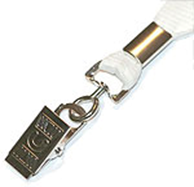 наличиеОбусловлено требованием для нагрудного размещения информацииЗначение характеристики не может изменяться участником закупки13БейджКТРУ 22.29.25.000-00000021 - БейджТип крепления лентыс поворотной металлической клипсойОбусловлено требованием для прикрепления ленты                к бейджуЗначение характеристики не может изменяться участником закупки13БейджКТРУ 22.29.25.000-00000021 - БейджМатериал лентысинтетическая тканьОбусловлено требованием для нагрудного размещения информацииЗначение характеристики не может изменяться участником закупки13БейджКТРУ 22.29.25.000-00000021 - БейджШирина ленты, мм≥ 10 и ≤ 16Обусловлено требованием для нагрудного размещения информацииУчастник закупки указывает в заявке конкретное значение характеристики13БейджКТРУ 22.29.25.000-00000021 - БейджДлина ленты, мм≥ 850 и ≤ 900Обусловлено требованием для нагрудного размещения информацииУчастник закупки указывает в заявке конкретное значение характеристики13БейджКТРУ 22.29.25.000-00000021 - БейджЦвет лентысинийОбусловлено требованием заказчикаЗначение характеристики не может изменяться участником закупки14Бирка для ключаКТРУ отсутствует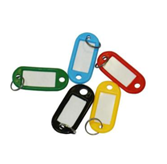 МатериалпластикЗначение характеристики не может изменяться участником закупки14Бирка для ключаКТРУ отсутствуетЦветв ассортиментеЗначение характеристики не может изменяться участником закупки14Бирка для ключаКТРУ отсутствуетДлина, мм≥ 45 и ≤ 70Участник закупки указывает в заявке конкретное значение характеристики14Бирка для ключаКТРУ отсутствуетШирина, мм≥ 20 и ≤ 40Участник закупки указывает в заявке конкретное значение характеристики14Бирка для ключаКТРУ отсутствуетВозможность нанесения информацииналичиеЗначение характеристики не может изменяться участником закупки14Бирка для ключаКТРУ отсутствуетКоличество в упаковке, шт.≥ 50Участник закупки указывает в заявке конкретное значение характеристики№п/пНаименование товараЕд. изм.Кол-воПапка пластиковая, тип 1шт.300Папка пластиковая, тип 2шт.100Папка пластиковая, тип 3шт.60Папка пластиковая, тип 4шт.100Папка пластиковая, тип 5шт.40Файл-вкладышшт.20 000Клейкие закладки пластиковыеуп.100Разделитель листов пластиковый, тип 1уп.20Разделитель листов пластиковый, тип 2уп.20Подставка для канцелярских принадлежностей настольная (органайзер) пластиковаяшт.15Лоток для бумаги пластиковыйшт.40Губка для маркерной доскишт.30Бейджшт.1 000Бирка для ключашт.300